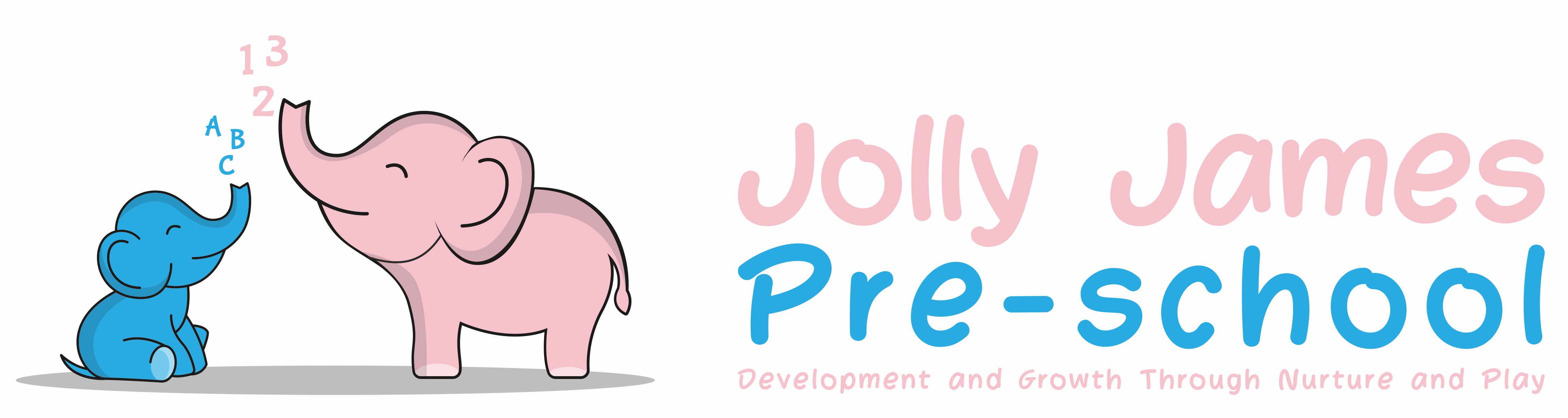 Health and Safety PolicyPolicy StatementWe believe that the health and safety of children is of paramount importance.  We aim to make our setting a safe and healthy place for children, parents, staff and volunteers.AimsWe aim to make children, parents and staff aware of health and safety issues and to minimise the hazards and risks to enable the children to thrive in a healthy and safe environmentOur member of staff responsible for health and safety is  Kathryn SladeShe is competent to carry out these responsibilitiesWe display the necessary health and safety poster on the notice board by the front doorInsurance CoverWe have public liability insurance and employer’s liability insurance. This is displayed on the notice board in the hall.ProceduresAwareness raisingOur induction training for staff and volunteers includes clear explanation of health and safety issues so that all adults are able to adhere to our policies and procedures as they understand their shared responsibility for health and safetyRecords are kept of inductions training sessions and new staff and volunteers are asked to sign the records to confirm that they have taken partHealth and safety issues are explained to the parents of new children so that they understand the part played by these issues in the daily life of the settingAs necessary, health and safety training is included in the annual training plans of staff and health and safety is discussed regularly at staff meetingsWe operate a no-smoking policyChildren are made aware of health and safety issues through discussions, planned activities and routinesSafety of adultsAdults are made aware about the safe storage, movement, lifting and erection of large pieces of equipmentWhen adults need to reach up to store equipment they are provided with safe equipment to do so Staff accidents are recorded. These records are reviewed termly to identify any issues that need to be addressedWe keep all cleaning chemicals in their original containersDoors We take precautions to prevent children’s fingers from being trapped in doorsFloorsAll floor surfaces are checked daily to ensure they are clean and not uneven, wet or damagedKitchenChildren do not have unsupervised access to the kitchenAll surfaces are clean and non-porousFood preparation areas are cleaned before use as well as after useAll utensils, crockery etc are cleaned and stored appropriatelyThere are separate facilities for hand washing and for washing upCleaning materials and other dangerous materials are stored out of reachWhen children take part in cooking activities they:Are supervised at all timesUnderstand the importance of hand washing and simple hygiene rulesAre kept away from hot surfaces and hot waterDo not have unsupervised access to electrical equipment such as blenders etcElectrical/gas equipmentAll electrical/gas equipment conforms to safety requirements and is checked regularlyOur boiler/electrical switch gear/meter cupboard is not accessible to the childrenStorage heaters, electrical sockets, wires and leads are properly guarded and the children are taught not to touch themHeaters are checked daily to check that they are not coveredThere are sufficient sockets to prevent overloadingThe temperature of hot water is controlled to prevent scaldsLighting and ventilation is adequate in all areas including storage areasStorageAll resources and materials, which are used by the children, are stored safelyAll equipment and resources are stored or stacked safely to prevent them accidentally falling or collapsingOutdoor areaOur outdoor area is securely fenced, the main gate is locked and other gates shut during outside playOur outdoor area is checked for safety and cleared of rubbish before it is usedWhere water can form a pool on equipment, it is emptied before the children start playingOur outdoor sandpit is covered when not in use and is cleaned regularly All outdoor activities are supervised at all timesHygieneWe seek information from Health Protection Agency to ensure that we keep up to date with the latest recommendationsOur daily routine encourages the children to learn about personal hygieneWe have a daily cleaning routine for the setting which includes main room, back room, kitchen, toilets and nappy changing areaWe have a schedule for cleaning resources and equipment, dressing up clothes and furnishingsThe toilet area has a high standard of hygiene including hand washing and drying facilitiesNappies are disposed of by the parents at the end of the sessionWe implement good hygiene practises by:Cleaning tables between activitiesCleaning toilets regularlyWearing protective clothing – such as aprons and disposable gloves – as appropriateProviding sets of clean clothesProviding disposable tissues and wipes Ensuring use of paper towelsActivities and resourcesBefore purchase or loan, equipment and resources are checked to ensure that they are safe for the ages and stages of the children currently attending the Pre-schoolThe layout of the equipment allows adults and children to move safely and freely between activitiesAll equipment is regularly checked for cleanliness and safety and any dangerous items are repaired or discardedAll materials, including paint and glue are non-toxicSand is clean and suitable for children’s playPhysical play is constantly supervisedChildren are taught to handle and store tools safelyThe children learn about health, safety and personal hygiene through the activities we provide and the routines we followAny faulty equipment is removed from use and is repaired. If it cannot be repaired then it is discardedLegal FrameworkHealth and Safety at Work Act (1974)Management of Health and Safety at Work Regulations (1999)Electricity at Work Regulations (1989)Control of Substances Hazardous to Health Regulations (COSHH) (2002)Manual Handling Operations Regulations (1992 (as amended 2004)Health and Safety (Display Screen Equipment) Regulations (1992)Further Guidance Five steps to Risk Assessment – www.hse.gov.uk/pubns/indg163.pdfHealth and Safety Law: What You Should Know – www.hse.gov.uk/pubns/law.pdfHealth and Safety Regulation...a short guide – www.hse.gov.uk/pubns/hsc13.pdfCOSHH: A Brief guide to regulations – www.hse.gov.uk/pubns/indg136.pdfSigned by; Hayley Culverwell, ManagerDate to be reviewed; 21/8/24